 TITRE TITRE TITRE TITRE TITRE TITRE TITRE TITRE TITRE TITRE TITRE TITRE 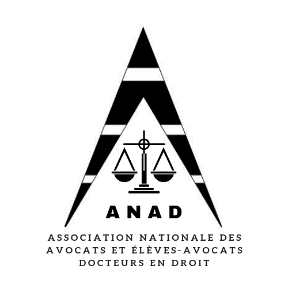 Par XXX, Titres et fonctions du rédacteur de l’articleDate Corps du texte Corps du texte Corps du texte Corps du texte Corps du texte Corps du texte Corps du texte Corps du texte Corps du texte Corps du texte Corps du texte Corps du texte Corps du texte Corps du texte Corps du texte Corps du texte Corps du texte Corps du texte Corps du texte Corps du texte Corps du texte Corps du texte Corps du texte Corps du texte Corps du texte Corps du texte Corps du texte Corps du texte Corps du texte Corps du texte Corps du texte Corps du texte Corps du texte Corps du texte Corps du texte Corps du texte Corps du texte Corps du texte Corps du texte Corps du texte Corps du texte Corps du texte Corps du texte Corps du texte Corps du texte Corps du texte Corps du texte Corps du texte Corps du texte Corps du texte Corps du texte Corps du texte Corps du texte Corps du texte Corps du texte Corps du texte Corps du texte Corps du texte Corps du texte Corps du texte Corps du texte Corps du texte Corps du texte Corps du texte Corps du texte Corps du texte Corps du texte Corps du texte Corps du texte Corps du texte Corps du texte Corps du texte Corps du texte Corps du texte Corps du texte Corps du texte Corps du texte Corps du texte Corps du texte Corps du texte Corps du texte Corps du texte Corps du texte Corps du texte Corps du texte Corps du texte Corps du texte Corps du texte Corps du texte Corps du texte Corps du texte Corps du texte Corps du texte Corps du texte Corps du texte Corps du texte Corps du texte Corps du texte Corps du texte Corps du texte Corps du texte Corps du texte Corps du texte Corps du texte Corps du texte Corps du texte Corps du texte Corps du texte Corps du texte Corps du texte Corps du texte Corps du texte Corps du texte Corps du texte Corps du texte Corps du texte Corps du texte Corps du texte Corps du texte Corps du texte Corps du texte Corps du texte Corps du texte Corps du texte Corps du texte Corps du texte Corps du texte Corps du texte Corps du texte Corps du texte Corps du texte Corps du texte Corps du texte Corps du texte Corps du texte Corps du texte Corps du texte Corps du texte Corps du texte Corps du texte Corps du texte Corps du texte Corps du texte Corps du texte Corps du texte Corps du texte Corps du texte Corps du texte Corps du texte Corps du texte Corps du texte Corps du texte Corps du texte Corps du texte Corps du texte Corps du texte Corps du texte Corps du texte Corps du texte Corps du texte Corps du texte Corps du texte Corps du texte Corps du texte Corps du texte Corps du texte Corps du texte Corps du texte Corps du texte Corps Corps du texte Corps du texte Corps du texte Corps du texte Corps du texte Corps du texte Corps du texte Corps du texte Corps du texte Corps du texte Corps du texte Corps du texte Corps du texte Corps Corps du texte Corps du texte Corps du texte Corps du texte Corps du texte Corps du texte Corps du texte Corps du texte Corps du texte Corps du texte Corps du texte Corps du texte Corps du texte Corps Corps du texte Corps du texte Corps du texte Corps du texte Corps du texte Corps du texte Corps du texte Corps du texte Corps du texte Corps du texte Corps du texte Corps du texte Corps du texte Corps Corps du texte Corps du texte Corps du texte Corps du texte Corps du texte Corps du texte Corps du texte Corps du texte Corps du texte Corps du texte Corps du texte Corps du texte Corps du texte Corps du texte Corps du texte Corps du texte Corps du texte Corps du texte Corps du texte Corps du texte Corps du texte Corps du texte Corps du texte Corps du texte Corps du texte Corps du texte Corps du texte Corps du texte Corps du texte Corps du texte Corps du texte Corps du texte Corps du texte Corps du texte Corps du texte Corps du texte Corps du texte Corps du texte Corps du texte Corps du texte Corps du texte Corps du texte Corps du texte Corps du texte Corps du texte Corps du texte Corps du texte Corps du texte Corps du texte Corps du texte Corps du texte Corps du texte Corps du texte Corps du texte Corps du texte Corps du texte Corps du texte Corps du texte Corps du texte Corps du texte Corps du texte Corps du texte Corps du texte Corps du texte Corps du texte Corps du texte Corps du texte Corps du texte Corps du texte Corps du texte Corps du texte Corps du texte Corps du texte Corps du texte Corps du texte Corps du texte Corps du texte Corps du texte Corps du texte Corps du texte Corps du texte Corps du texte Corps du texte Corps du texte Corps du texte Corps du texte Corps du texte Corps du texte Corps du texte Corps du texte 